§387.  State Lottery Fund; appropriation of money1.  Appropriation.  The money in the State Lottery Fund may be appropriated only:A.  For the payment of prizes to the holders of winning lottery tickets or shares;  [PL 1987, c. 505, §2 (NEW).]B.  For the expense of the division in its operation of the lottery;  [PL 1995, c. 494, §5 (AMD).]C.  For payment to the General Fund; and  [PL 1995, c. 494, §5 (AMD).]D.  For payment to the Maine Outdoor Heritage Fund pursuant to Title 12, section 10302.  [PL 2003, c. 414, Pt. B, §18 (AMD); PL 2003, c. 614, §9 (AFF).][PL 2003, c. 414, Pt. B, §18 (AMD); PL 2003, c. 614, §9 (AFF).]2.  Apportionment.  The money in the State Lottery Fund shall be apportioned so that not less than 45% of the total ticket sales received in the lottery will be disbursed as prizes to holders of winning tickets.  All other money, less reasonable costs for the proper administration of the State Lottery, shall be the State's share.[PL 1987, c. 505, §2 (NEW).]SECTION HISTORYPL 1987, c. 505, §2 (NEW). PL 1995, c. 494, §5 (AMD). PL 2003, c. 414, §B18 (AMD). PL 2003, c. 414, §D7 (AFF). PL 2003, c. 614, §9 (AFF). The State of Maine claims a copyright in its codified statutes. If you intend to republish this material, we require that you include the following disclaimer in your publication:All copyrights and other rights to statutory text are reserved by the State of Maine. The text included in this publication reflects changes made through the First Regular and First Special Session of the 131st Maine Legislature and is current through November 1, 2023
                    . The text is subject to change without notice. It is a version that has not been officially certified by the Secretary of State. Refer to the Maine Revised Statutes Annotated and supplements for certified text.
                The Office of the Revisor of Statutes also requests that you send us one copy of any statutory publication you may produce. Our goal is not to restrict publishing activity, but to keep track of who is publishing what, to identify any needless duplication and to preserve the State's copyright rights.PLEASE NOTE: The Revisor's Office cannot perform research for or provide legal advice or interpretation of Maine law to the public. If you need legal assistance, please contact a qualified attorney.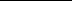 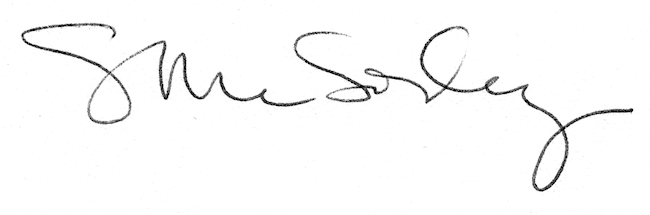 